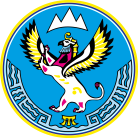 О признании утратившими силу некоторых приказов Министерства природных ресурсов, экологии и имущественных отношений Республики Алтай       Руководствуясь Указом Главы Республики Алтай, Председателя Правительства Республики Алтай от 18 марта 2019 г. № 57-у «О переименовании Министерства природных ресурсов, экологии и имущественных отношений Республики Алтай,  Министерства экономического развития и туризма Республики Алтай», постановлением Правительства Республики Алтай от 18 марта 2019 г. № 79 «О внесении изменений в некоторые постановления Правительства Республики Алтай», Положением о Министерстве природных ресурсов и экологии Республики Алтай, утвержденным постановлением Правительства Республики Алтай от 21 мая 2015 г. № 135, п р и к а з ы в а ю:Признать утратившими силу:	приказ Министерства природных ресурсов, экологии и имущественных отношений Республики Алтай от 9 апреля 2015 г. № 264 «Об утверждении Типового регламента работы согласительной комиссии по согласованию местоположения границ земельных участков при выполнении комплексных кадастровых работ на территории Республики Алтай» (официальный портал Республики Алтай в сети «Интернет»: www.altai-republic.ru, 2015, 9 апреля);	приказ Министерства природных ресурсов, экологии и имущественных отношений Республики Алтай от 13 марта 2017 г. № 144 «О внесении изменений в приказ Министерства природных ресурсов, экологии и имущественных отношений Республики Алтай от 9 апреля 2015 года № 264» (официальный портал Республики Алтай в сети «Интернет»: www.altai-republic.ru, 2017, 13 марта).2. Настоящий приказ вступает в силу по истечении 10 дней со дня его официального опубликования.Министр                                                                                              А.И. Сумачаков Кудрявцева Евгения Николаевна, административно-правовой отдел, начальник, (38822)5-90-20, (доб. номер 209), mpr_law@mail.ruМИНИСТЕРСТВО ПРИРОДНЫХ РЕСУРСОВ И ЭКОЛОГИИ РЕСПУБЛИКИ АЛТАЙ (Минприроды РА)АЛТАЙ РЕСПУБЛИКАНЫҤАР-БӰТКЕН БАЙЛЫКТАР ЛА ЭКОЛОГИЯ МИНИСТЕРСТВОЗЫ(АР Минарбӱткен)ПРИКАЗjАкару«4» августа 2023 г. № 445г. Горно-Алтайск